Kontrak Perkuliahan/Pedoman Perkuliahan MahasiswaBusiness CorrespondenceFAKULTAS ILMU BUDAYAUNIVERSITAS DIAN NUSWANTOROPengajar	: Dr. R. Arief Nugroho, S.S., M.Hum.Semester	: V/2019-2020Enable the student to recognize the relationship of effective communications skills to success in academic, work and social environments.Challenge the student to understand how to plan and develop messages that achieve the message objective and maintain goodwill by using a suitable approach, appropriate message strategy, and basic message qualities.Develop written communication skill to produce clear, complete, accurate messages.Understand message strategies and formats appropriate for professional communication situations.The ability to communicate effectively plays a major role in achieving career success.  Technological advancements have increased the need for skilled communicators, and employers state that the application of acceptable communication skills is essential for a workforce to survive in a competitive, global environment.  This course is designed to provide the student with those skills. English department students will be expected to meet the basic academic competency standards as described below:Cognitive competenceDemonstrate the ability to develop ideasDemonstrate the ability to make coherent letterDemonstrate the ability to use various business letters settingsPsychomotor competenceDemonstrate writing skillAffective competence Understand the English culture of written communication Demonstrate cross cultural understanding on business settingsENTRY BEHAVIOUR--------------------------------------------------------------------------------------------------------------------Lecturing by the lecturer.Discussions/Workshop by the students. In this activity, students attempt to write an inappropriately informal business letter in a more appropriate, formal style.Question and answer session/drill.Mid examination: written test (fill in the blank, error identification, writing)Final examination: written test (fill in the blank, error identification, writing)Weekly assignment: writing or practice book. Official email of Business Correspondence class is businesscorrespondenceudinus@gmail.comHomeworkScore rangeScoring AspectsPresentation descriptionPresentation Rating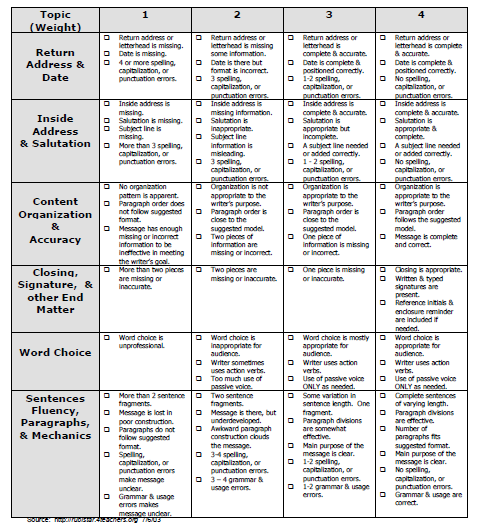 Lougheed, Lin. 2003. Business Correspondence. New York: LongmanLittlejohn, Andrew.1992. Company: A New Approach to Business Correspondence in English. Cambridge: Cambridge Univ.PressPresensi kehadiran DIWAJIBKAN mencapai angka 75% kehadiran atau anda hanya mempunyai hak maksimal “membolos” sebanyak 3x. Presensi kehadiran hanya merupakan pra-syarat untuk mengikuti ujian tengah semester maupun ujian akhir BUKAN merupakan faktor penambah penilaian.Bagi mahasiswa yang berhalangan hadir dengan alasan-alasan seperti:Sakit (dibuktikan dengan surat)Kejadian insidental dalam keluarga (orang tua sakit, dsb)Pekerjaan (dibuktikan dengan surat)Alasan lain yang MASUK AKAL (disertai bukti)dapat meminta ijin kepada dosen pengampu melalui SMS atau SURAT RESMI minimal 1 hari sebelum perkuliahan atau 2 jam sebelum kuliah dimulai. Ijin pada saat jam perkuliahan dimulai  TIDAK akan ditindak lanjuti. Jumlah maximal ijin adalah 1 x untuk ijin selain sakit.Apabila dosen pengampu berhalangan hadir maka jadwal pengganti dapat berupa:Jadwal pengganti perkuliahan pada hari lain (diatur terlebih dahulu)Tugas pengganti perkuliahan Lebih lanjut, presensi tugas pengganti perkuliahan dilakukan sebanyak 2x dalam form presensi yang berbeda.LUPA TANDA TANGAN TIDAK AKAN DITINDAK LANJUTI.TERLAMBAT maksimal 15 MENIT terhitung sejak dosen masuk.Keaktifan siswa dan kesopanan di dalam kelas juga merupakan salah satu faktor yang mempengaruhi penilaian mahasiswa.Dalam mengikuti UJIAN TENGAH SEMESTER dan UJIAN AKHIR SEMESTER mahasiswa diperbolehkan mengikuti UJIAN SUSULAN dengan alasan sebagai berikut:Sakit (dibuktikan dengan surat)Kejadian insidental dalam keluarga (orang tua sakit, dsb)Alasan lain di luar 2 alasan tersebut TIDAK AKAN DITINDAK LANJUTI. Untuk ikut ujian susulan wajib memberitahukan dosen pengampu maksimal 1 hari setelah pelaksanaan ujian reguler.Pelaksanaan ujian susulan dijadwalkan oleh TU.MENCONTEK / CURANG dalam UTS dan UAS adalah PELANGGARAN BERAT untuk itu nilai tidak akan ditindak lanjuti.Remidi hanya untuk mengganti nilai UAS. Nilai remidi maksimal B.Pelaksanaan remidi dijadwalkan oleh TU.Kontrak lain yang belum dibahas akan disampaikan secara verbal dan disetujui Mahasiswa. Disetujui oleh Perwakilan Mahasiswa------isi nama dan no. Handphone-----(..............................................................)INFORMASI PERKULIAHANINFORMASI PERKULIAHANNama Mata KuliahBusiness CorrespondenceKode Mata KuliahC11.5.1/2/3/4PengajarDr. R. Arief Nugroho, S.S., M.Hum.Email pengajarraden.arief.nugroho@gmail.comNomor telepon pengajar0818 0587 9141SemesterV/2019-2020Hari Pertemuan/JamSenin 12.30 – 14.10Hari Pertemuan/JamSelasa 12.30 – 14.10Hari Pertemuan/JamRabu 08.40 – 10.20Hari Pertemuan/JamJumat 18.30 – 20.10Tempat PertemuanG.3.1 (Senin)Tempat PertemuanG.3.5 (Selasa)Tempat PertemuanG.3.6 (Rabu)Tempat PertemuanG.37 (Jumat)Aims or ObjectivesCourse DescriptionCompetence Standard4.         Course SchemeTeaching MethodsAssignments or ExamsScoring 100 point-systemAABBBCCDE100 point-system90 - 10080 - <9070 - <8060 - <7060 - <6550 - <6000 - <50AspectsPercentagePercentageFinal examination40%40%Mid examination30%30%Assignments 15%15%Assignments ClassroomHomeworkAssignments 10%5%Classroom participation(Weekly presentation, asking, making arguments, etc.)15%15%Total100 %100 %DescriptionA /ABB / BCCDEDescriptionActive writerAccurate content & writingGood word choice100% task / 80 - 90% taskAverage writerAccurate content with average grammar accuracyLess word choice<90% task /<85% taskPoor writerPoor content and grammarBad word choice <75% taskPoor writerPoor content and grammarIncomprehensible word choiceLess than 50% task AbsentScheduleWeekBasic & Support Material to be coveredReferences and Activities(1)1. Introduction2. Writing a cover letterCourse ContractReference 1Reference 2Lecture, Practice, Review(2)Replying to a job applicantReference 1Reference 2Lecture, Practice, Review(3)1. Requesting a service2. Confirming a service Reference 1Lecture, Practice, Review(4)Ordering suppliesReference 1Reference 2Lecture, Practice, Review(5)Confirming an orderReference 1Reference 2Lecture, Practice, Review(6)Requesting informationReference 1Reference 2Lecture, Practice, Review(7)Providing informationReference 1Reference 2Lecture, Practice, Review(8)MID EXAMWritten Test(9)Writing claim lettersReference 1Reference 2Lecture, Practice, Review(10)Writing adjustment lettersReference 1Lecture, Practice, Review(11)Writing reminder and collection lettersReference 1Reference 2Lecture, Practice, Review(12)Replying to a reminder and collection lettersReference 1Lecture, Practice, Review(13)Writing  employee relations lettersReference 1Lecture, Practice, Review(14)Writing customer relations lettersReference 1Reference 2Lecture, Practice, Review(15)Writing personal business lettersReference 1Reference 2Lecture, Practice, Review(16)FINAL EXAMWritten TestReferencesClass Rules*In Indonesian Language